SOLICITUD DE INSCRIPCION                             /       /2022- 2023(Una vez cumplimentada remitir al email: informacion@asemar.es)CATEGORÍA FORMACIÓN PROFESIONAL GRADO SUPERIOR    FORMACIÓN PROFESIONAL GRADO MEDIO FORMACIÓN PROFESIONAL BÁSICA CATEGORÍA LIBRENombre centro      Dirección centro      Población centro      					C.P.      		provincia      profesor tutor      teléfonos      					mail      ALUMNO REPRESENTANTE EQUIPONombre y apellidos      Teléfonos      					mail      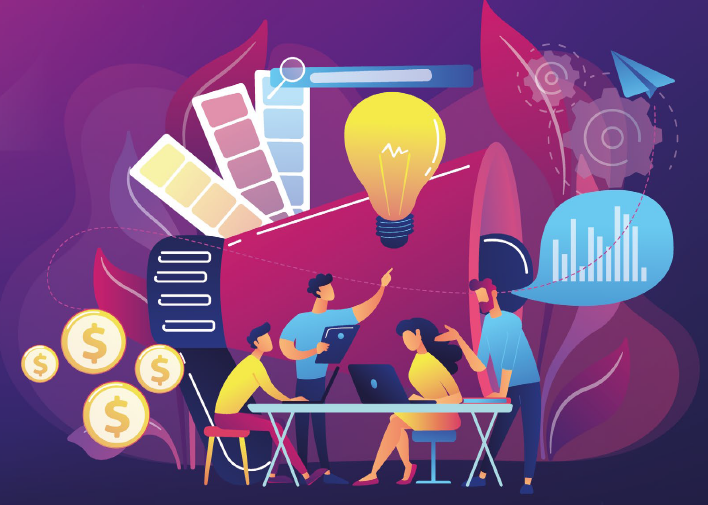 CENTRO (cumplimentar para FP o Universidad)EQUIPO integrantesD.N.I.dos apellidos y nombreestudios que cursoedadTÍTULO DEL PROYECTODESCRIPCIÓN DEL PROYECTO (breve)